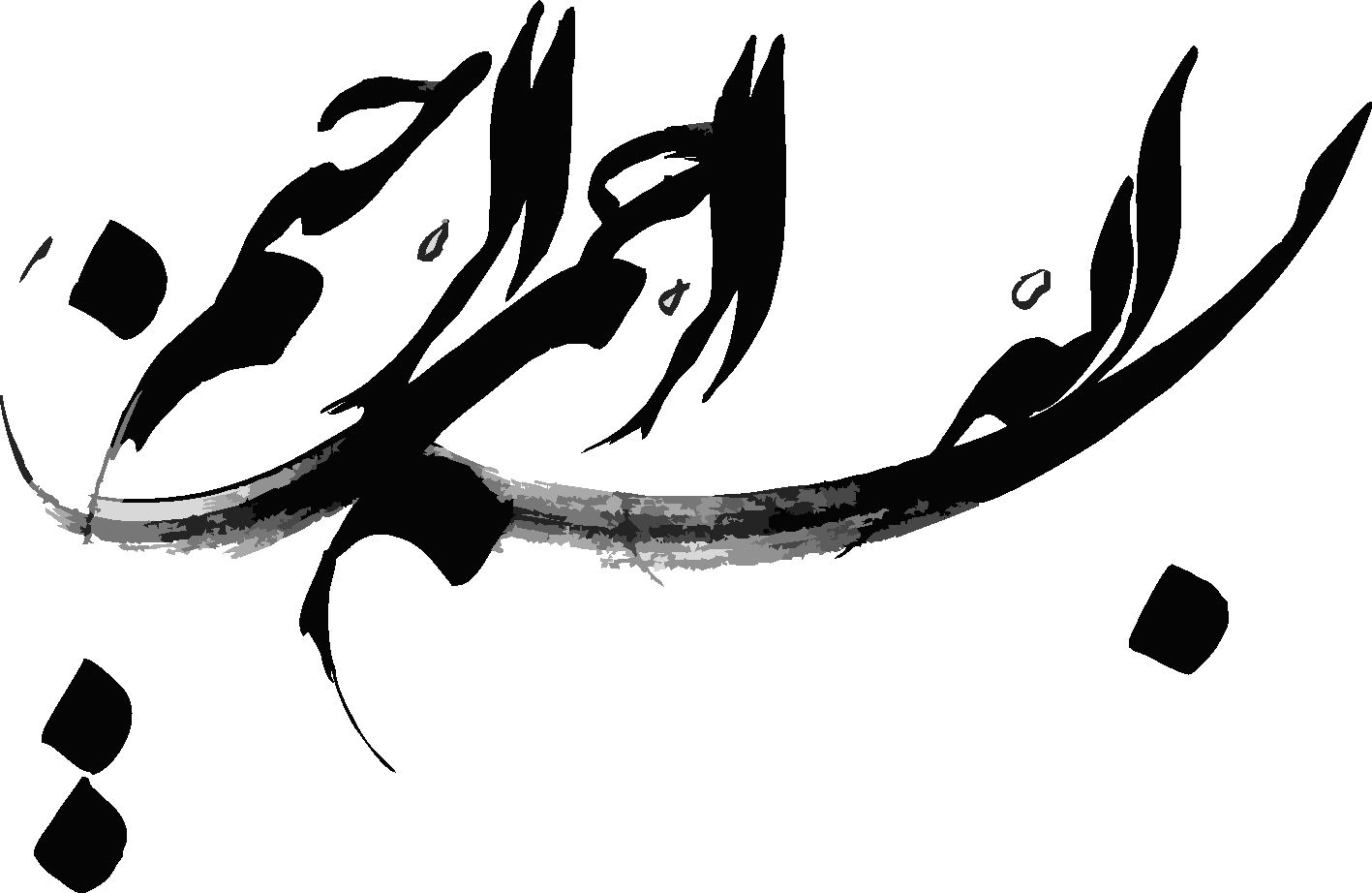 گروه معماري مطالعاتطراحي مدرسه در مقطع ابتدايي فهرست مطالبعنوان							 		  		          صفحهگام اول: 	8معرفي طرح  نهايي	 8عنوان پروژه:	 9بيان ضرورت مطالعه و طراحي	 10ضرورت كيفي:	11بيان هدف: ( ارا ئه تصویر کلی از محصول نهایی )	 13منابع و مآخذ:	 15گام دوم:	 18شناخت	 18مرحله اول :	 19مطالعات پايه  - زمينه	 19مطالعات پايه	 21روانشناسی کودک	 22روانشناسی رشد و مفاهيم بنيادي آن	 22بررسي نظريه ها	 25-  مراحل رشد كودك از ديد پياژه	 25- رشد از دید والن	 26- مراحل تحول درونی از دید اریکسون	 27رشد از ديدگاه اسلام	 28-مراحل رشد از ديدگاه اسلام	 29دید کلی درباره تحول روانی و رشد	 30ویژگی های کودکان از 9-6 سالگی، دوره اول  دبستان (نوباوگی 1)	 31ج- رشد اجتماعی	 32د- رشد شناختی و ادراکی	 33ویژگی های کودکان از 12-9 سالگی، دوره دوم دبستان (نوباوگی 2)	 34نتیجه گیری	 36اهداف و اهميت آموزش و پرورش	  60- اهداف آموزش و پرورش در ايران: 	60اهميت آموزش و پرورش ابتدايي	 61مروری بر اهداف آموزش و پرورش ایران در سال 1376	 62اهداف آموزش و پرورش در دوره دبستان	 63ویژگی های یک طرح آموزشي مناسب	 64انتخاب شیوه مناسب آموزش برای کودکان	 64آموزش و پرورش در آینده	 66نقد و بررسی نظامهای آموزشی	 68سیستم آموزش سنتی (معلم محور)	 68سیستم آموزشی رایج ( موضوع محور)	 69مقایسۀ دو سیستم آموزشی: سیستم آموزشی رایج و سیستم آموزش مدرن	 71تعريف بازي از بعد علوم انساني و روانشناس	 77تعريف بازي در ارتباط با زندگي اجتماعي :	 78• فوايد بازي:	 78تاثير بازي در آموزش كودكان	 79انواع بازي و اهداف آن در دوره(7 تا 12 سالگي)	 81نقاشي	 82نيازهاي كودك براي نقاشي	 832- قصه گويي :	 84قصه گويي در مرحله سوم كودكي(6 تا 12 سالگي)	 85• خصوصيات شعر كودك :	 86تئاتر :	 87بررسي كلي	 88ويژگيهاي يك رسانه آموزشي مناسب	 89فوايد رسانه هاي آموزشي در ياددهي:	 90طبقه بندي رسانه هاي آموزشي	 90- رسانه هاي شنيداري	 91فصل دوم : 	92مطالعات زمينه	 92مطالعات كالبدي	 93تاريخچه و چگونگي شكل گيري شهر:	 93چشم انداز توسعه شهر مشهد:	 95يررسي وضعيت آموزشي	 97مطالعات اقليمي:	 97نتايج:	 991- سازگاری	 101آلودگی هوا	 102بررسي همجواري ها	 1022- مطلوبیت	 104مکان یابی فضای آموزشی و شرایط محیطی	 1043- ظرفیت	 106مکان یابی و بررسی سایت دانشسرا	108برگه هاي POWER POINT 	110مرحله دوم :	 112مطالعات تكميلي _تطبيقي	 112فصل اول:	 113مطالعات تكميلي	 113عوامل مؤثر در عملكرد فضاهاي آموزشي	 114تأثيرات اقليمي	 114اصول ايمني- سازه – تأسيسات	 114تناسبات و استانداردها	 114انواع سازماندهي	 114• نقش معماري	 114الف- طراحي معماري	117                                   ب- آرايش داخلي	 117ب- آرايش داخلي	 1171- سيستم سازماندهي فضاها	 1172- خصوصيات مكان قرارگيري هر فضا	 1173- خصوصيات شرايط محيطي هر فضا (از نظر: نور، صدا، تهويه و حرارت)	 1174- خصوصيات كالبدي هر فضا (از نظر: رنگ، فرم ابعاد، اندازه و جنس)	 1175- سيستم آرايش داخلي هر فضا	 1176- اندازه مدرسه (تراكم جمعيت)	 118مسائلي كه بايد در رابطه با معماري مدارس در نظر گرفت عبارتنداز:	 118- تأثير عمومي محيط بر اساس احساس و ادراك كلي از مدرسه	 118• خصوصيات  محيطي	 119صدا	 120تهويه	 121شرايط هوا در فضاهاي داخلي:	 122شرايط حرارتي	 122• خصوصيات كالبدي	 123رنگ	 123كنتراست سطوح	 124فرم	 124ابعاد و اندازه	 125جنس	 125مبلمان	 126تزئينات	 126تأثير تعداد طبقات	 127-ساختمان‌هاي يك طبقه	 127-ساختمان دو طبقه	 127-ساختمان‌هاي سه طبقه	 128• عمده‌ترين ويژگي‌هاي تاثير گذار در ساختمان‌هاي آموزشي	 1291- ويژگي‌هاي ساختمان‌هاي آموزشي	 1292- نيازهاي محيطي ساختمان‌هاي آموزشي	 1303- بررسي وضعيت حرارتي كلاس‌هاي درس	 1304-جلوگيري از اتلاف حرارت	 1315-بهره‌گيري از انرژي خورشيدي	 1326-محافظت ساختمان‌ در برابر بارندگي	 1327-جهت استقرار ساختمان	 1338-فرم كالبدي و سازماندهي پلان	 1349-فرم و اندازه پنجره	 13410-سايه‌بان‌ها	 13511-مصالح ساختماني	 136• راهنماي طراحي اقليمي گروه اقليمي1	1361- موقعيت جغرافيايي	 1362- ويژگي‌هاي اقليمي	 1373- نيازهاي حرارتي	 1374- موارد حائز اهميت در طراحي اقليمي	 1375- جهت استقرار ساختمان	 1376- فرم كالبدي و سازماندهي پلان	 1387- اندازه پنجره‌ها	 1389- سيستم مكانيكي	 1391) ايمني	 140ايمني در محوطه	 140نرده‌هاي ايمن	 140بخش سوم: اصول ايمني- سازه – تأسيسات	 140خروجي‌هاي مدارس	 141ايمني در مسيرهاي حركت	 141ايمني در راهروها	 141ايمني در مسير پله‌ها	 142راهروهاي پله	 143شرايط ايمني و پوشش كف	 143شرايط ايمني درها	 143شرايط ايمني پنجره‌ها	 144شرايط ايمني در فضاهاي بهداشتي	 144-- كف‌پوش سرويس نبايد هادي جريان الكتريسيته باشد.	 145شرايط ايمني  تجهيزات	 145•ايمني در برابر زلزله	 1452- انسجام و يكپارچگي ساختمان	 145•ايمني در برابر آتش سوزي	 146سسيستم جمع‌آوري آب‌هاي زائد	 149سرويس‌هاي برقي	 149بخش چهارم: تناسبات و استانداردها	 151- ارتفاع فضاها	 153ا-عرض راهروها	 153-معابر	 153- عرض و ارتفاع درها	 154-پنجره ها:	 155ارتفاع دستگيره بر حسب سن كودكان از 75/0 تا 10/1 متر خواهد بود.	 155استاندارد مبلمان	 155• سازماندهي فضاي آموزشي	 160• انواع سازماندهي محيط مدارس	 1601- سازماندهي مركزي	 160بخش پنجم:انواع سازماندهي	 160- ارتباط بي‌واسطه :	161ويژگي‌هاي مثبت سازماندهي فضايي مركزي	 1611- قابليت تفكيك عرصه‌ها به دو عرصه بيروني و داخلي يا خصوصي و نيمه‌خصوصي	 1612- تعريف شده بودن و قابليت ادراك دروني مجموعه به علت محصور بودن	 1613- وضوح و خوانايي	 1614- فضاي اصلي به علت يكپارچه بودن و محصوريت قابل كنترل	 1615- امكان ايجاد رابطه مستقيم فضاهاي فرعي با فضاي مركزي	 1612-سازماندهي خطي	 162ويژگي‌هاي مثبت سازماندهي خطي	 1621- قابليت توسعه حول محور اصلي يا محورهاي فرعي	 1622- قابليت انطباق با شرايط محيطي، فرم زمين و خطوط توپوگرافي	 1623- امكان ارتباط مستقيم و يك جور بين محور اصلي و عناصر فرعي	 163ويژگي‌هاي منفي سازماندهي خطي	 1631- يكنواختي، تكرار عناصر مشابه و يك فرم	1632- يكنواختي فضاي رابط	 1633-سازماندهي شعاعي	 1634-سازماندهي مجموعه‌اي يا گروهي	 164سيستم سازماندهي مجموعه‌اي در مدارس	 164• سازمان اجتماعي كلاس	 165سازماندهي محيط فيزيكي كلاس	 166الف- سازماندهي رديفي- ستوني	 16